Администрация Верховажского муниципального районаВологодской областиП О С Т А Н О В Л Е Н И Е      31.10.2012          959   от ____________№_________                 с.ВерховажьеО районном общественном СоветеВ соответствии с Федеральным законом от 06.10.2003 года N 131-ФЗ                  "Об общих принципах организации местного самоуправления в Российской Федерации", Уставом Верховажского муниципального района, в целях развития гражданской активности населения, взаимодействия и социального партнерства общественных организаций и объединений с органами местного самоуправления,ПОСТАНОВЛЯЮ:1. Создать районный общественный Совет.2. Утвердить Положение о районном общественном Совете (прилагается).3. Настоящее постановление вступает в силу со дня его подписания и подлежит размещению на стене и сайте администрации Верховажского  муниципального района.Глава Верховажского муниципального района                                                      Г.С. Непомилуев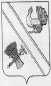 